In the name of Allah, the Most Gracious, the Most Merciful 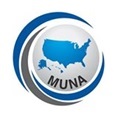   মুসলিম উম্মাহ অফ নর্থ আমেরিকা (মুনা)  Muslim Ummah of North America (MUNA)                                                                                                                                                                                                                                                                   1033 Glenmore Ave. Brooklyn, NY 11208 Tel: 718-277-7900 Fax: 718-277-7901, www.MuslimUmmah.org                                  দাওয়াতি পক্ষের রির্পোট-২০২১জোনের নাম: ............................   চাপ্টারের নাম: .................................                   তারিখ: ................ থেকে ...............  সাব-চাপ্টারের নামAskMÖnYKvix গ্রুপের msL¨vAskMÖnYKvix Rbkw³ msL¨v`vIqvZ cÖvß msL¨veÜz e„w×mg_©K e„w×প্রোগ্রাম সংখ্যাপ্রোগ্রাম সংখ্যাপ্রোগ্রাম সংখ্যাপ্রোগ্রাম সংখ্যা`vIqvwZ DcKiY weZiY`vIqvwZ DcKiY weZiY`vIqvwZ DcKiY weZiYAgymwjg‡`i gv‡S KvRAgymwjg‡`i gv‡S KvR  সাব-চাপ্টারের নামAskMÖnYKvix গ্রুপের msL¨vAskMÖnYKvix Rbkw³ msL¨v`vIqvZ cÖvß msL¨veÜz e„w×mg_©K e„w×দাওয়াহ টিম বৈঠকদায়িত্বশীল    বৈঠকসমর্থক    বৈঠকচা চক্র    বৈঠককুরআন weZiYপ্লায়ারweZiY  বই weZiYকুরআন বিতরনeÜz      e„w×